Приложение 1Инструкция для образовательных учреждений по сбору утильной электронной и электрической техники в рамках акции «Школа утилизации - электроника», проводимой под лозунгом «Очистим дом – в утиль электролом!»Цели акции «Школа утилизации - электроника»:Воспитание экологичного отношения учащихся к среде обитания;Вовлечение учащихся в реальный экологический в проект рамках, объявленного Президентом Российской Федерации «Года экологии».Формат проведения акции «Школа утилизации - электроника»:Организация сбора учащимися вышедшего из эксплуатации электронного и электрического оборудования, засоряющего их собственную среду обитания (дом, гараж, дачу и т.д.);Приём собранного утильного электронного и электрического оборудования от учащихся в сети образовательных учреждений Московской области для его дальнейшей бесплатной утилизации;Реализация соревновательного подхода в проведению акции с награждением лучших классов, школ и управлений образования.Технология проведения акции «Школа утилизации - электроника»:Регистрация заявки на вывоз утильной электронной и электрической техники (далее - утильной техники) производится на сайте Фонда рационального природопользования (далее – Фонд) по адресу www:eko-fond.ru. Лимит регистрации на один день регламентируется координатором акции. По факту согласования даты и времени проведения акции «Школа утилизации - электроника» (далее – акция) Заявителю предоставляется специализированный транспорт в соответствии с заявкой, организуется приём, и учёт утильной техники в согласованном с Заявителем порядке. Заявка учебного заведения принимается при выполнении следующих условий: Размещения на сайте учебного заведения информации о дате и времени проведения акции в учебном заведении (не менее чем за 10 дней до даты проведения акции); Размещения в электронных журналах учебного заведения информации о дате и времени проведения акции в учебном заведении;Вовлечения в проведение акции не менее 30% классов (учебных групп) учебного заведения (сбор не менее 1 т утильной электронной техники);Уведомления организатора акции о выполнении п.п. 3.2.1…3.2.3 настоящего документа.В рамках настоящей акции не проводится техническая экспертиза утильной техники, подлежащей списанию (в том числе, техники самого учебного заведения). Подготовка утильной техники к сдаче и организация её приёма В рамках акции для последующей утилизации принимается любое оборудование, работающее от электропитания как сетевого, так и автономного (батарейки, аккумуляторы). Примерами групп утильной электронной и электрической техники, принимаемой в рамках акции являются: компьютерная и офисная техника;бытовая техника;электроинструмент;научная и медицинская техника;телефоны и персональные гаджеты;электронные и электрические игрушки.В рамках для последующей утилизации не принимается оборудование, помеченное знаком радиации  , а оборудование, потенциально содержащее в своём составе озоноразрушающие вещества (холодильники, кондиционеры) принимаются только по согласованию с координаторами акции. Не принимаются собранные отдельно батарейки и аккумуляторы, а также отработанные картриджи. 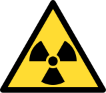 Система награждения участников Награждение по итогам акции в образовательном учрежденииграмоты для классов и учеников, проявивших максимальную активность;призы ученикам наиболее активных классов:Награждение по итогам соревнования между учебными заведениямиПо итогам будут награждены 10 самых активных учебных заведения (по количеству сданной утильной техники на одного учащегося по показателю кг/чел.). Основные призы (предварительно):1 место - автобусная экскурсия на предприятие электротехнической промышленности или отходоперерабатывающей отрасли + поощрение от Министерства экологии и природопользования Московской области + грамота и ценный приз от организатора акции;2 место - поощрение от Министерства экологии и природопользования Московской области + грамота и ценный приз от организатора акции;3 место - поощрение от Министерства экологии и природопользования Московской области + грамота и ценный приз от организатора акции;4…10 место - поощрение от Министерства экологии и природопользования Московской области + грамота от организатора акции.Награждение по итогам работы управлений образованияПо итогам будут награждены 10 самых активных управлений образования (по количеству учебных заведений, принявших участие в акции). Основные призы (предварительно):1 место - поощрение от Министерства образования Московской области + грамота и ценный приз от организатора акции;2 место - поощрение от Министерства образования Московской области + грамота и ценный приз от организатора акции;3 место - поощрение от Министерства образования Московской области + грамота и ценный приз от организатора акции;4…10 место - поощрение от Министерства образования Московской области + грамота от организатора акции. До 2 тоннБолее 2 тонн Комплекты простых карандашей с символикой акции каждому ученику самого активного класса - электроточилку для карандашей на класс.Комплекты цветных карандашей с символикой акции каждому ученику самого активного класса и электроточилку для карандашей на класс (1 место).Комплекты простых карандашей с символикой акции каждому ученику классов, занявших второе и третье место и электроточилки для карандашей для этих классов.По решению организатора акции номенклатура призов может быть дополнена электронными накопителями информации с символикой акции.По решению организатора акции номенклатура призов может быть дополнена электронными накопителями информации с символикой акции.